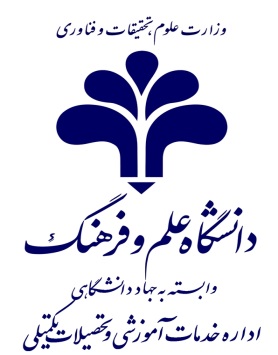 برگ اعلام آمادگی دفاع از پایان نامه                                                                            با سمه تعالی                                           		  	  محر مانهمعاون آموزشی وتحصیلات تکمیلی دانشکدهبا سلام احتراماً، با توجه به نظر اساتید محترم راهنما و مشاور در خصوص آمادگی دانشجو ............... برای دفاع از پایان نامه خود مندرج در فرم پیوست (فرم 01/د) و براساس جلسه مورخ ...........شورای تخصصی گروه ، داوران داخلی و خارجی به شرح ذیل تعیین   می گردند:داورداخلی:			تلفن:			      نشانی الکترونیکی:داورخارجی: 			تلفن:			     نشانی الکترونیکی:لازم به ذکر است، به پیوست دو نسخه فایل پایان نامه در قالب  CDویک نسخه چاپ شده جهت ارسال به داوران ارائه می گردد.                                                                         						                        مدیرگروه آموزشیبرگ نظرخواهي از استاد داور پايان نامهسركار خانم/ جناب آقاي با سلام ؛  احتراماً، بر اساس تاييد شوراي تخصصي گروه، مسئوليت داوري  پايان نامه خانم / آقاي ................................... به شماره دانشجويي...........................دانشجوي مقطع كارشناسي ارشد رشته..................... با عنوان ........................................................... به سركارعالي/ جناب‌عالي محول گرديده است.لذا به پیوست فایل پایان نامه مربوطه، در قالب CD و یک نسخه چاپ شده ایفاد می گردد. خواهشمند است نظر کتبی خود را با تکمیل جدول 1 حداکثر تا یک هفته از تاریخ اين حکم بصورت محرمانه به آموزش دانشکده اعلام فرمایید. بدیهی است صدور مجوز دفاع نامبرده منوط به نظر حضرتعالی خواهد بود.معاون آموزشی و تحصیلات تکمیلی دانشکدهجدول شماره 1- ارزیابی پایاننامهبا سمه تعالیاداره آموزش دانشكده    احتراماً، اینجانب ................................. دانشجوي رشته ......................... به شماره دانشجویی .............................. زمان و مكان پیشنهادی جلسه دفاع خود را که با نظر اساتید محترم راهنما، مشاور، داور داخلي و خارجي تنظیم شده است، به شرح ذیل ارائه مینماید.خواهشمند است پس از بررسی، زمان و محل دقیق آن جهت ابلاغ به اساتید محترم هیات داوران اعلام گردد.روز: .................................. ساعت: ......................... مكان:.................   تاریخ و امضاء                                                                            	           "با سمه تعالی"                                           		  	    سركار خانم/ جناب آقاي با سلام ؛    احتراماً، بر اساس اين حكم سركار عالي/ جناب عالي به عنوان نماينده اداره تحصيلات تكميلي دانشگاه در جلسه دفاعیه دانشجو........................... به شماره دانشجویی .......................... رشته ............... که در روز .............، ساعت ..........، مکان .................. برگزار می گردد انتخاب مي شويد.خواهشمند است ترتیبی اتخاذ فرمایند که به موجب اين حكم جهت برگزاري كيفي جلسه رساله و رعايت ضوابط مربوط تمهيدات لازم مبذول گردد. همكاري حضرت عالي موجب امتنان است.مدیر خدمات آموزشی و تحصیلات تکمیلینشاني دانشگاه: تهران ، بلوار اشرفي اصفهاني، جنوب اتوبان همت، خ شهيد قموشي (پارك)، خ بهار، دانشگاه علم و فرهنگ كد پستي دانشگاه: 1461968151		تلفن: 44297593 		نشاني اينترنتي: www.usc.ac.ir استاد ارجمند جناب /سرکارخانمبا سلام و احترام،    بدینوسیله از حضرتعالی جهت شرکت در جلسه دفاع از پایان نامه 
آقای /خانم                                                                  که زمان آن با هماهنگی قبلی شما تنظیم شده، دعوت به عمل می آید.   زمان :                                           ساعت :                                        مکان:                                                                                                           با سپاس                                                                                                        خدمات آموزشی دانشکدهبسمه تعالیبرگ ارزیابی پایاننامه کارشناسی ارشد                                                                                         (مربوط به هیات داوران)                                                                                      « محرمانه »نماینده محترم تحصیلات تکمیلی با سلام و احترام،        با عنایت به مطالعه و بررسی پایاننامه آقای /خانم                                      دانشجوی رشته                           تحت عنوان: "                                               " و نیز با توجه به کیفیت ارائه در جلسه دفاعیه و نحوه پاسخ به سؤالات، بدینوسیله ارزیابی اینجانب در قالب اجزاء جدول ذیل اعلام میگردد.             سمت در هیات داوران :   □ استاد راهنما   □ استاد داورداخلی  □ استاد داورخارجی                                                                                                                                                                                                                تاریخ و امضاءتکمیل شده این فرم در پایان جلسه دفاعیه تحویل نماینده تحصيلات تكميلي خواهد شد. میانگین ارزيابي صاحبان راي در هیات داوران بعنوان نمره نهایی دانشجو محاسبه و در فرمهای "08/د" و "09/د" ثبت میشود.بسمه تعالیصورتجلسه دفاع از پایان نامه کارشناسی ارشدبا تأییدات خداوند متعال و با استعانت از حضرت ولی عصر(عج) جلسه دفاع از پایان نامه کارشناسی ارشد خانم /آقای                                  تحت عنوان :"                                                                                  "               در تاریخ                                     با حضور هیأت داوران در دانشگاه علم و فرهنگ برگزار گردید. بدينوسيله، ارزشیابی نهایی  پایان نامه به شرح ذیل است.      □ قبول با نمره:               به حروف:                        درجه(	                )            □  دفاع مجدد       □ مردودبرابر مصوبه 44 مورخ 20/09/1392 شورای تحصیلات تکمیلی مبنی بر امکان تغییر نمره پایان نامه در صورت ارائه فعالیت های پژوهشی حداکثر تا 6 ماه پس از دفاع که مورد تایید معاونت پژوهشی و فناوری قرار گرفته باشد نمره از                به                           تغییر یافت.	    مدیر خدمات آموزشی و تحصیلات تکمیلیبسمه تعالیبرگ ارزشیابی نهائی پایاننامه و اعلام نمرهمدیر محترم خدمات آموزشی و تحصیلات تکمیلیبا سلام و احترام، جلسه دفاع از پایاننامه خانم /آقای                دانشجوی رشته               به شماره دانشجویی                 با عنوان:"                                                                 " در تاریخ                                  با حضور هیأت داوران در دانشگاه علم وفرهنگ برگزار گردید. بدینوسیله ارزشیابی نهایی پایان نامه به شرح زیر اعلام میگردد:برابر مصوبه 44 مورخ 20/09/1392 شورای تحصیلات تکمیلی مبنی بر امکان تغییر نمره پایان نامه در صورت ارائه فعالیت های پژوهشی حداکثر تا 6 ماه پس از دفاع که مورد تایید معاونت پژوهشی و فناوری قرار گرفته باشد نمره از                به                           تغییر یافت.                                                         	                                                                                                                                                               مدیر خدمات آموزشی و تحصیلات تکمیلیجدول ارزشیابی فعاليت هاي مرتبط با نمره پایان نامهنام دانشجو:                                     مقطع تحصیلی:                                    شته تحصیلی:		                 شماره دانشجویی:   توضیح: بر اساس مصوبات شورای تحصیلات تکمیلی دانشگاه و راهنمای جامع امور آموزشی1-  مقاله باید مرتبط با رشته تحصیلی دانشجو در مقطع کارشناسی ارشد باشد و برای نویسنده اول مقاله نام دانشگاه علم وفرهنگ ثبت گردد. 2-  نشریه دانشگاهی به نشریهای اطلاق میشود که توسط یک دانشگاه معتبر و به قصد دریافت رتبه نشریه علمی – پژوهشی با هیأت تحریه ای از اساتید معتبر و خبره دانشگاهی راهاندازی شده باشند. مجلات علمی – آموزشی مشمول این تعریف نیستند.3- برای تعدد موارد فوق نهایتاً تا سقف 5/1 نمره قابل محاسبه است.4- آخرین فرصت ارائه مستندات توسط دانشجو به اداره کل تحصیلات تکمیلی، برای اعمال نمره تشویقی به شرح جدول فوق یک هفته قبل از جلسه دفاع است. در غیر اینصورت  موضوع غیر قابل بررسی بوده و هیچ نمره تشویقی لحاظ نمیشود.5- مرجع تایید کننده بند1 تا 6 جدول فوق، معاونت پژوهشی و بند 8 تا 11 جدول فوق اداره کل تحصیلات تکمیلی دانشگاه می باشد. اداره خدمات آموزشی دانشکده برگ گواهی دفاع از پایاننامه و تسویه حساب٭  يك نسخه اين فرم پس از دفاع جهت تكميل نزد دانشجو و نسخه ديگر آن جهت ارائه به اداره كل تحصيلات تكميلي بلافاصله پس از دفاع، نزد نماینده تحصیلات تکمیلی نگهداری میشود. دانشجو موظف است پس از اصلاح و تکمیل پایاننامه/ رساله، تأیید استاد راهنمای خود را اخذ نموده و این فرم را جهت انجام امور فارغالتحصیلی و تسویه حساب به آموزش دانشكده تحویل نماید.جلسه دفاع پايان‌نامه كارشناسي ارشدرشته:عنوان :نگارش:استاد راهنما:زمان:  روز:           /   /              ساعت:مکان:فرم 01/د1مدیر محترم گروه آموزشیاحتراماٌ، به اطلاع میرساند که پایاننامه کارشناسی ارشد/ رساله دکتری خانم/آقای ........................................................ به شماره دانشجویی ................... رشته ..................................... از نظر اینجانب کامل و قابل دفاع میباشد.      نام ونام خانوادگی استاد مشاور :                                          نام ونام خانوادگی استاد راهنما اول:	نام ونام خانوادگی استاد  راهنمادوم :                   امضاء                                                                                           امضاء                                                                                                       امضاء                   تاریخ                                                                                           تاریخ                                                                                                        تاریخ2احتراماً، پرونده آموزشی دانشجوی مذکور بررسی و با توجه به کنترل موارد زیر:□ اعلام و ثبت کلیه نمرات			□ وضعیت معدل کل		□ گذراندن دروس جبرانی (درصورت اخذ) □ وضعیت مشروطی		                             □ سنوات تحصیلی		□ تطبیق واحد□بررسی صحت فرم"01/پ "                                     □ تطابق عنوان پایان نامه با عنوان پیشنهاده(پروپوزال)        □ انقضای مدت زمان پس از تصویب پیشنهاده(پروپوزال)     از نظر فرایند آموزشی برگزاری جلسه دفاع بلامانع است.	                      کارشناس  آموزش دانشکدهاحتراماً، پرونده آموزشی دانشجوی مذکور بررسی و با توجه به کنترل موارد زیر:□ اعلام و ثبت کلیه نمرات			□ وضعیت معدل کل		□ گذراندن دروس جبرانی (درصورت اخذ) □ وضعیت مشروطی		                             □ سنوات تحصیلی		□ تطبیق واحد□بررسی صحت فرم"01/پ "                                     □ تطابق عنوان پایان نامه با عنوان پیشنهاده(پروپوزال)        □ انقضای مدت زمان پس از تصویب پیشنهاده(پروپوزال)     از نظر فرایند آموزشی برگزاری جلسه دفاع بلامانع است.	                      کارشناس  آموزش دانشکده3احتراماً، بدینوسیله تسویه حساب مالی دانشجوی فوقالذکر تا پایان نیمسال............ سال تحصیلی ...................... تأیید میگردد.  	             مدیرکل امور مالی احتراماً، بدینوسیله تسویه حساب مالی دانشجوی فوقالذکر تا پایان نیمسال............ سال تحصیلی ...................... تأیید میگردد.  	             مدیرکل امور مالی 4مدیرکل محترم تحصیلات تکمیلیاحتراماً، با توجه به اطلاعات این فرم و فرم های 02/د ، 03/د  همچنین تعیین زمان و مکان دفاع به شرح فرم(04/د)، خواهشمند است در خصوص تعیین نماینده آن اداره کل وتشکیل جلسه دفاع از پایان نامه اقدام شایسته مبذول فرمایید.	معاون آموزشی دانشکده مدیرکل محترم تحصیلات تکمیلیاحتراماً، با توجه به اطلاعات این فرم و فرم های 02/د ، 03/د  همچنین تعیین زمان و مکان دفاع به شرح فرم(04/د)، خواهشمند است در خصوص تعیین نماینده آن اداره کل وتشکیل جلسه دفاع از پایان نامه اقدام شایسته مبذول فرمایید.	معاون آموزشی دانشکده 5آموزش تحصیلات تکمیلیبا عنایت به تکمیل مدارک مورد نیاز و صدور احکام صادره*، نسبت به برگزاری جلسه دفاعیه مطابق مقررات اقدام گردد.                                                                                                                                                                                                                                                                  مدیرکل تحصیلات تکمیلیآموزش تحصیلات تکمیلیبا عنایت به تکمیل مدارک مورد نیاز و صدور احکام صادره*، نسبت به برگزاری جلسه دفاعیه مطابق مقررات اقدام گردد.                                                                                                                                                                                                                                                                  مدیرکل تحصیلات تکمیلی*: احکام اساتید راهنما، مشاور و داورداخلی و خارجی، همچنين دعوتنامه برگزاری جلسه دفاع برای اعضای هیئت داوران*: احکام اساتید راهنما، مشاور و داورداخلی و خارجی، همچنين دعوتنامه برگزاری جلسه دفاع برای اعضای هیئت داورانفرم 02/دفرم 03/دردیفارزیابیمعیارعالي خوبمتوسط ضعيف ١قدرت ارائه نظریات جدید٢کیفیت تجزیه و تحلیل بحث و نتیجه گیری٣ابتکار در روش تحقیق و کیفیت گردآوری مطالب٤بهره گیری نتایج تحقیق(از حیث نظری کاربردی)٥حسن نگارش و تنظیم پایان نامه و فهرستها6مطابقت با پروپوزال مصوب7نظریه نهاییقابل قبولقابل قبولقابل قبولقابل قبول7نظریه نهاییغیر قابل قبولغیر قابل قبولغیر قابل قبولغیر قابل قبولتوضیحات نظر نهایی داور:تاریخ و امضاء داورتوضیحات نظر نهایی داور:تاریخ و امضاء داورتوضیحات نظر نهایی داور:تاریخ و امضاء داورتوضیحات نظر نهایی داور:تاریخ و امضاء داورتوضیحات نظر نهایی داور:تاریخ و امضاء داورتوضیحات نظر نهایی داور:تاریخ و امضاء داورفرم 04/دنام ونام خانوادگی استاد راهنما                              موافقت می شود	                           امضاء نام ونام خانوادگی استاد مشاور                             موافقت می شود                              امضاء نام ونام خانوادگی استاد داورداخلی		           موافقت می شود	                            امضاء        نام ونام خانوادگی استاد داورخارجی                      موافقت می شود                               امضاء فرم 05/دشرح وظايف نماينده تحصيلات تكميلي :1.كمك به برگزار كيفي جلسه دفاع به عنوان رئيس جلسه 2.مسئوليت كنترل صحت كسر نمرات تاخيرها و جمع بندي نهايي3.نظارت بر تكميل فرم هاي مرتبط و اخذ امضاها 4.دريافت و تكميل فرم هاي "07/د"، "08/د"، "09/د" و "10/د" از تحصيلات تكميلي و ارائه آن  بلافاصله پس از اتمام جلسه دفاع به تحصيلات تكميلي  فرم 06/دفرم 07/دارزیابیردیفعنوانحداکثر نمرهنمرهساختار و کیفیت پایاننامه1نحوه نگارش( نحوه تنظیم و تدوین، رعایت قواعد نگارش، کیفیت جداول،اشکال و منحنیها)0/3ساختار و کیفیت پایاننامه2چگونگی تدوین برنامه تحقیق و حل مناسب مسئله و ابتکار در روش تحقیق0/3ساختار و کیفیت پایاننامه3کیفیت نتایج، تجزیه و تحلیل و صحهگذاری آنها0/4ساختار و کیفیت پایاننامه4نحوه و میزان استفاده از منابع و به روز بودن آنها0/3کیفیت دفاع5کیفیت ارائه پایاننامه در جلسه دفاعیه و رعایت زمانبندی5/2کیفیت دفاع6میزان تسلط دانشجو به موضوع و توانائی در پاسخ به سؤالات0/4جمع ( نمره نهائی )جمع ( نمره نهائی )جمع ( نمره نهائی )5/19اصلاحاتی که باید در نسخه نهایی پایاننامه انجام شود:1-2-3-اصلاحاتی که باید در نسخه نهایی پایاننامه انجام شود:1-2-3-اصلاحاتی که باید در نسخه نهایی پایاننامه انجام شود:1-2-3-اصلاحاتی که باید در نسخه نهایی پایاننامه انجام شود:1-2-3-اصلاحاتی که باید در نسخه نهایی پایاننامه انجام شود:1-2-3-فرم 08/داعضای هیات داوران             نام و نام خانوادگی                         رتبه علمی                        امضا١- استاد راهنما:                       2- استاد مشاور:                      	3- استاد داورداخلي:                4- استاد داورخارجي:             5- نماینده تحصیلات تکمیلی:                                                                                               اداره خدمات آموزشی و تحصیلات تکمیلی بر اساس ماده 20 آییننامه آموزشی درجه ارزشیابی پایان نامه به شرح زیر است:الف)  نمره از 19 تا 20           	عالی        نمره از 18 تا 99/ 18	بسیار خوب        نمره از 16 تا 99/ 17	خوب        نمره از 14 تا 99/ 15	قابل قبول  ب) نمره کمتر از 14                  غیر قابل قبولضروری است که یک نسخه تکمیل شده این فرم مطابق شیوهنامه تدوین پایاننامهها در ابتدای پایاننامه الصاق می گردد.فرم 09/دمیانگین نمره هیأت محترم داوران مندرج در فرم "07/د" ( حداکثر 5/19 نمره )میانگین نمره هیأت محترم داوران مندرج در فرم "07/د" ( حداکثر 5/19 نمره )میانگین نمره هیأت محترم داوران مندرج در فرم "07/د" ( حداکثر 5/19 نمره )میانگین نمره هیأت محترم داوران مندرج در فرم "07/د" ( حداکثر 5/19 نمره )میانگین نمره هیأت محترم داوران مندرج در فرم "07/د" ( حداکثر 5/19 نمره )نمره مربوط به فعالیت های مرتبط با پایان نامه ( فرم 09/د)نمره مربوط به فعالیت های مرتبط با پایان نامه ( فرم 09/د)مجموع بند 1 تا 6 جدول فرم "09/د"مجموع بند 1 تا 6 جدول فرم "09/د"مجموع بند 1 تا 6 جدول فرم "09/د"نمره مربوط به فعالیت های مرتبط با پایان نامه ( فرم 09/د)نمره مربوط به فعالیت های مرتبط با پایان نامه ( فرم 09/د)نمره بند 8 تا 11 جدول فرم"09/د"نمره بند 8 تا 11 جدول فرم"09/د"نمره بند 8 تا 11 جدول فرم"09/د"      جمع کل (نمره نهایی):                                        به حروف:      جمع کل (نمره نهایی):                                        به حروف:      جمع کل (نمره نهایی):                                        به حروف:      جمع کل (نمره نهایی):                                        به حروف:      جمع کل (نمره نهایی):                                        به حروف:      جمع کل (نمره نهایی):                                        به حروف:       نتیجه: □ قبول با نمره:               به حروف:                        درجه(	                )            □  دفاع مجدد       □ مردود       نتیجه: □ قبول با نمره:               به حروف:                        درجه(	                )            □  دفاع مجدد       □ مردود       نتیجه: □ قبول با نمره:               به حروف:                        درجه(	                )            □  دفاع مجدد       □ مردود       نتیجه: □ قبول با نمره:               به حروف:                        درجه(	                )            □  دفاع مجدد       □ مردود       نتیجه: □ قبول با نمره:               به حروف:                        درجه(	                )            □  دفاع مجدد       □ مردود       نتیجه: □ قبول با نمره:               به حروف:                        درجه(	                )            □  دفاع مجدد       □ مردوداعضای هیات داوراننام و نام خانوادگینام و نام خانوادگیرتبه علمیامضاءامضاءاستاد راهنمااستاد مشاوراستاد داور داخلیاستاد داور خارجینماینده تحصیلات تکمیلیبر اساس ماده 20 آییننامه آموزشی درجه ارزشیابی پایان نامه به شرح زیر است:الف)  نمره از 19 تا 20           	عالی         نمره از 18 تا 99/ 18	بسیار خوب         نمره از 16 تا 99/ 17	خوب         نمره از 14 تا 99/ 15	قابل قبول  ب) نمره کمتر از 14                  غیر قابل قبولفرم 09/دردیفعنوانحداکثر نمره در مرحله:حداکثر نمره در مرحله:حداکثر نمره در مرحله:حداکثر نمره در مرحله:تاریخ و مرجع تایید کنندهردیفعنوانتهیه و ارسال مقالهتجديد نظر و اصلاحپذیرش قطعیجمع نمرهتاریخ و مرجع تایید کننده1ارائه مقاله در کنفرانس ملی/ نشریه دانشگاهی05/015/0+05/04/0+15/0+05/06/02ارائه مقاله در کنفرانس بینالمللی / نشریه علمی- ترویجی1/015/0+1/045/0+15/0+1/07/03ارایه مقاله در نشریه علمی- پژوهشی / نشریه بینالمللی  Scopus Index وISC15/03/0+15/075/0+3/0+15/02/14ارایه مقاله در نشریه بینالمللیIndex ISI25/05/0+25/075/0+5/0+25/05/15شرکت در جشنوارههای بینالمللی و کسب مدال/  برگزاری نمایشگاه آثار هنری منوط به ارائه گواهی معتبر (مختص دانشجویان هنر)---16ثبت اختراع ساخت و راهاندازی دستگاه آزمایشی به منظور انجام پایاننامه تجربی---17مجموع نمرات بند ا تا 6 با تاييد معاونت پژوهشي دانشگاه8دفاع دانشجویان  ورودی نیمسال اول در خردادماه نیمسال چهارم تحصیلی یا قبل از آن---5/09دفاع دانشجویان  ورودی نیمسال اول در تیرماه نیمسال چهارم تحصیلی یا قبل از آن---25/010دفاع دانشجویان  ورودی نیمسال دوم در دی ماه نیمسال چهارم تحصیلی یا قبل از آن---5/011دفاع دانشجویان  ورودی نیمسال دوم دربهمن ماه نیمسال چهارم تحصیلی یا قبل از آن---25/012مجموع نمرات بند 8 تا 11 با تاييد اداره كل تحصيلات تكميليفرم 10/دمدیر محترم خدمات آموزشی و تحصیلات تکمیلیاحتراماً ضمن تاييد برگزاري جلسه دفاع از پايان نامه خانم  سیده عاطفه هاشمی یرکی   دانشجوي رشته پژوهش هنردر تاريخ23/03/1395  و با حضور اعضاء هيات محترم داوران در دانشگاه علم و فرهنگ و اعلام نتيجه آن به شرح ذيل، فرم"07/د" ، "08/د"و "09/د" تكميل و به پيوست ايفاد مي گردد.□ پایان نامه/ رساله کامل و تسویه حساب با نامبرده بلامانع است.□ پایان نامه/ رساله کامل نیست و نامبرده باید قبل از تسویه حساب نواقص ذیل را برطرف نماید:	2.	1.	4.	3.نماينده تحصيلات تكميلياحتراما" گواهی می شود که نامبرده کلیه اصلاحات موردنظر هیات داوران را در رساله/ پایان نامه خود انجام داده و ایشان موظف است قبل از چاپ و صحافی، یک نسخه از فایل مربوط را جهت تطبیق با شیوه نامه نگارش رساله/ پایان نامه  مصوب شورای تحصیلات تکمیلی دانشگاه و تایید آن در اختیار کتابخانه مرکزی دانشگاه قرار دهد.استاد راهنماآموزش دانشكده احتراماً، نظر به تکمیل مدارک و مستندات دفاعیه دانشجو، انجام امور فارغالتحصیلی و تسویه حساب بعد از تحویل مدارک ذیل بلامانع است.  1-  تحویل یک نسخه از پایان نامه / رساله در قالب لوح فشرده   2-  تحویل یک نسخه از مقاله در قالب لوح فشردهمعاون آموزشي دانشكدهفرم 11/د